Annexe 3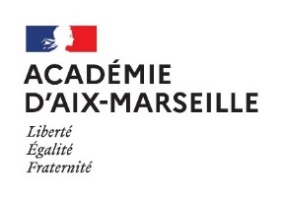                                                                       Année scolaire 2023/2024                                                                                                        		                                                                          Promotion 2024     ACCÈS AU CORPS DES PROFESSEURS AGRÉGÉSPersonnels affectés dans un établissement d’enseignement supérieur, un service académique, ou détachés dans l’enseignement privéFICHE D’ÉVALUATION PAR L’AUTORITÉ HIÉRARCHIQUE NOM :___________________________________Prénom :_________________________________Discipline :________________________________________________________________________Établissement :____________________________________________________________________CORPS :   GRADE :Échelon :	 	 AVIS Très favorable     □MOTIVATION obligatoire :______________________________________________________________________________________________________________________________________________________________________________________________________________________________________________________________________________________________________________________________________________________________________________________________________________________________________________________________________________________________________________________________________________________________________________________________________________________________________________________________________________________________________________________________ Favorable              □ Réservé                □ Défavorable          □MOTIVATION obligatoire________________________________________________________________________________________________________________________________________________________________________________________________________________________________________________________________________________________________________________________________________________________________________________________________Fait à            			Le                                                                                                 Signature de l’Autorité hiérarchique